Атоматическая подсортировка между складами. Заказ поставщикуЦель обработкиАвтоматическое формирование заказов на внутреннее перемещение товаров и/или заказ поставщику на основании потребности/свободного остатка по результатам анализа продаж на прогнозируемый период. Описание Проведения анализа продаж товаров по всем складам.Формировать потребность в товаре, либо свободный остаток товара на прогнозируемый период.Автоматическое распределение товаров по складам, на основании прогноза продаж.По результатам распределения формирование документов заказа на перемещение и/или заказа поставщику.Интерфейс 
По вертикали – номенклатура или номенклатурная группа.
По горизонтали - данные по выбранным складам.
Распределение происходит на склад с наивысшим показателем средней продажи и далее по каждому складу в порядке убывания показателя средней продажи.Период прогнозирования –количество дней на которое составляется прогноз, с ограничением не менее 5-и дней.Коэффициент – количество периодов прогнозирования, число с ограничением не менее 5-и.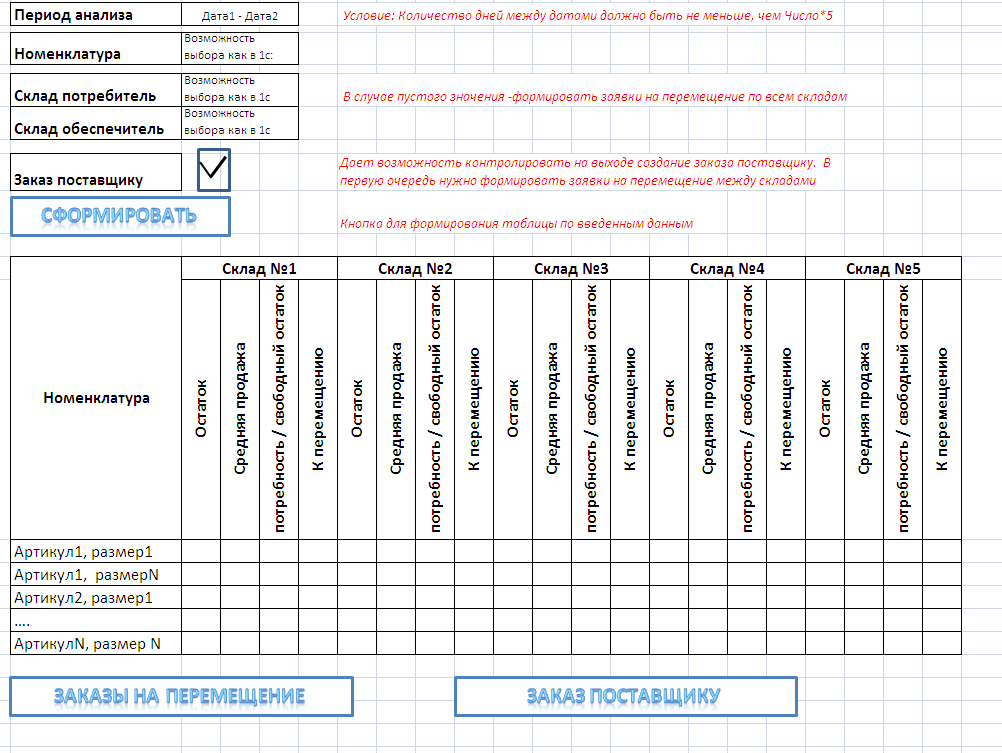 Формулы расчёта средней продажи.Xср. = Xобщ.* PA./Pп.Где:Pп. = Период прогнозирования.PA. = Количество дней между Дата1 и Дата2.  Но не менее, чем Pп *5 Xобщ. = количество проданное за PА дней.Xср. = Средние продажи за период прогнозирования.Формирование потребности или свободного остатка.Если: «Остаток на складе» - Xср. <=0 , тогда выдаётся значение «потребность».Потребность – это число обозначающее количество товара, которое требуется переместить на данный склад. Выводится в таблицу красным шрифтом в соответствующую ячейку. Если: «Остаток на складе» - Xср.>=0, тогда выдаётся значение «свободный остаток»:Свободный остаток – это количество товара, которое можно переместить на другие склады с данного склада. Выводится в таблицу зеленым шрифтом в соответствующую ячейку.При наличии свободного остатка на каком-либо складе и потребности в аналогичном товаре на другом складе - формировать заказы на перемещение данного товара.  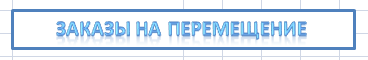 При отсутствии свободного остатка на всех складах и потребности в аналогичном товаре на каком-либо складе - формировать заказ поставщику данного товара.  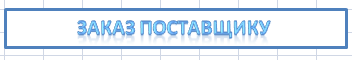 